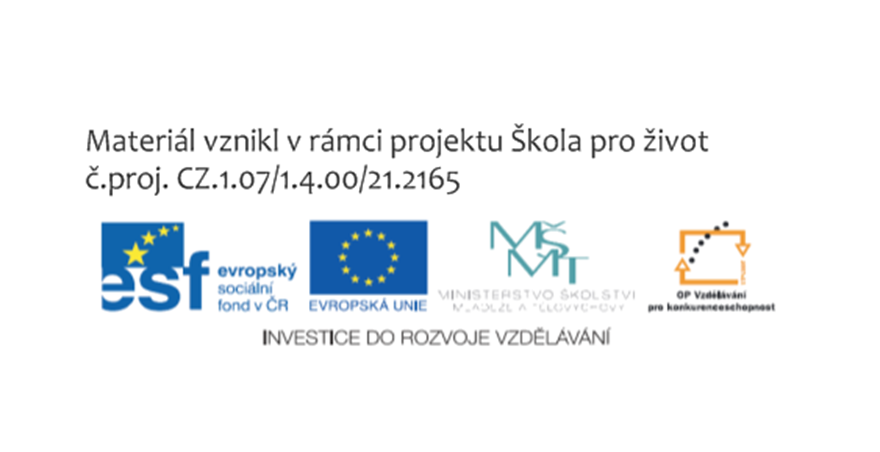 Použité zdroje:http://www.omalovankyonline.cz/wp-content/gallery/Domaci%20zvirata/domaci-zvirata-9.jpghttp://www.omalovankyonline.cz/wp-content/gallery/Domaci%20zvirata/domaci-zvirata-20.gifhttp://www.omalovankyonline.cz/wp-content/gallery/Zoologicka/omalovanka-lev.gifhttp://www.omalovankyonline.cz/wp-content/gallery/Zoologicka/omalovanka-slon.gifpilnýpřišelmělkýkrutáobrovskábázlivátemnýtrpaslíknejvícevysokovlevoširokéniczdravíspěcháchytitlaskaváhlubokýodešellínýobrsvětlýstatečnámalinkáúzkévpravonízkonejméněpustitloudá senemocvšechnomalýnahořesytýčestnýudatnýzavřítpřineslošklivostšpinavéchybněměkkýkulatépýchadraháodejítpozděfalešnýhladovýdolevelkýkrásaodneslotevřítzbabělýhranatétvrdýsprávněčistébrzyzůstatlevnáskromnosthladkárychleránonenávistnejkratšíbohatývenkunášbdítštědrýtupápravdomluvnáotylázačáteksměje sevlhkéláskavečerpomaludrsnávášuvnitřchudýnejdelšíprolhanáostráskoupýspátsuchémračí sekonecštíhládenodemykávložithustáplnozávistivátěžkéšpatnědlouhéstarýutíkejkamarádanohorkojinýzármutekřídkávyjmoutzamykánocdobřelehképřejícíprázdnonepřítelstůjmladýkrátkéradoststejnýchladnone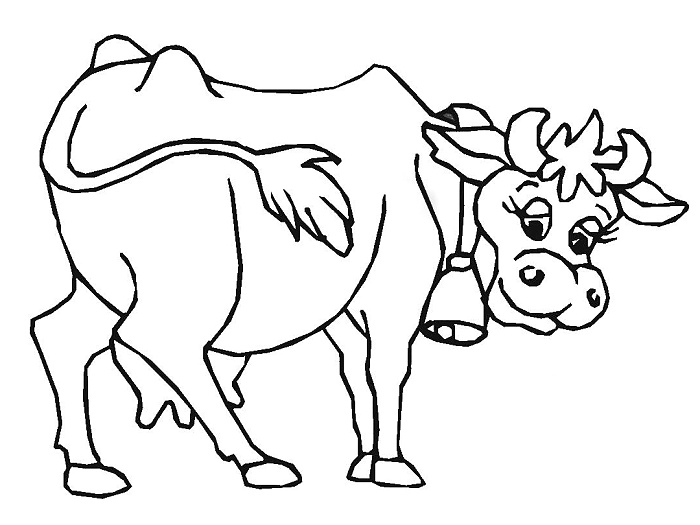 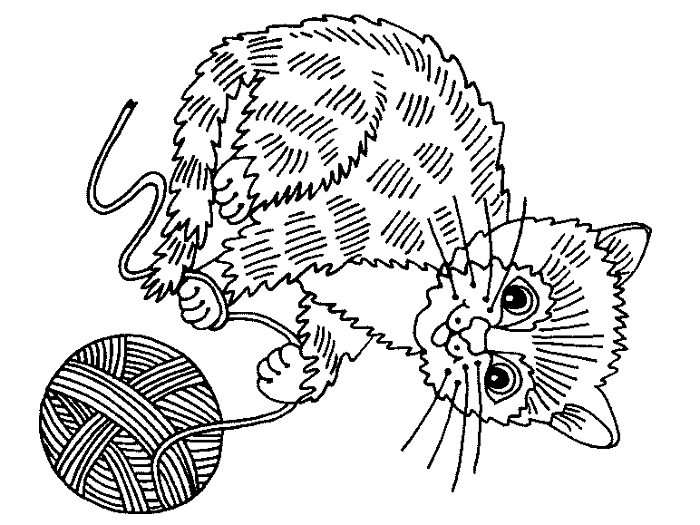 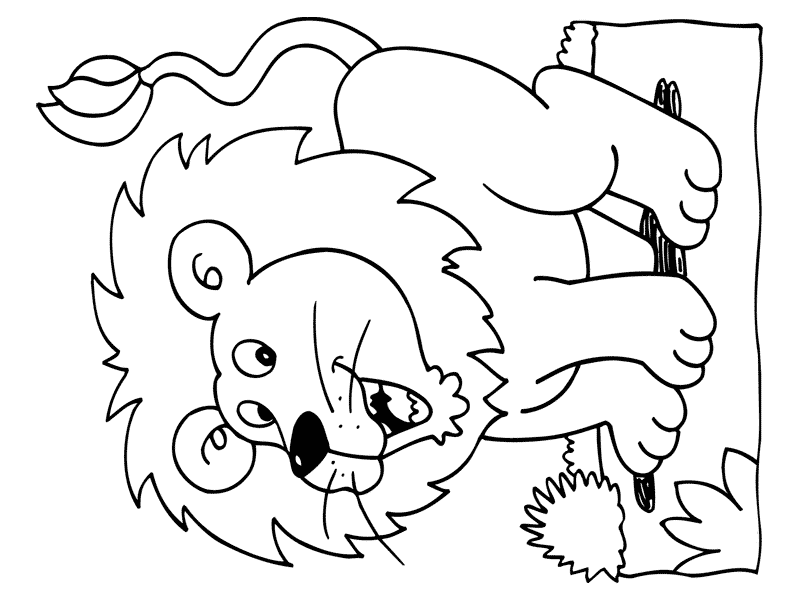 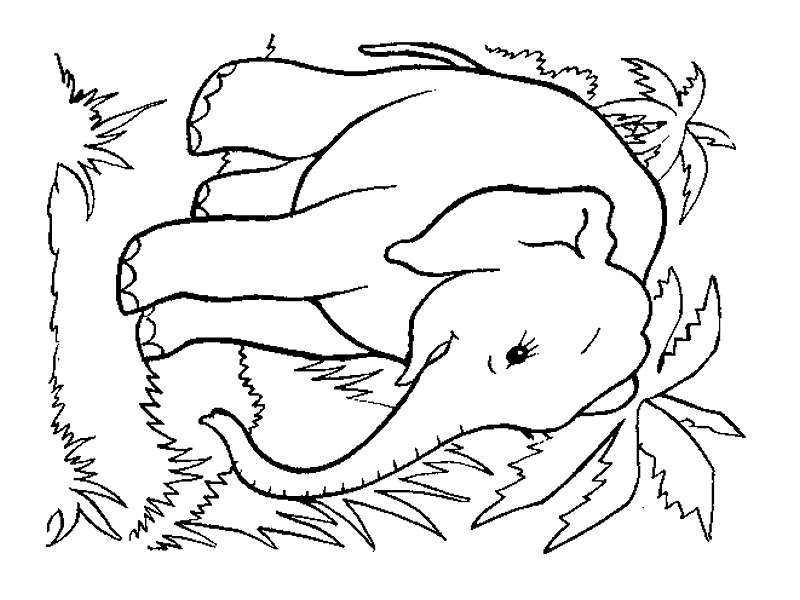 AnotaceMateriál obsahuje pomůcku na procvičování slovní zásoby žáků – mohou si s ní hravou formou procvičit opaky.AutorJana Šimková, ZŠ a MŠ MladoňoviceOčekávaný výstupporovnává významy slov, zvláště slova opačného významu a slova významem souřadná, nadřazená a podřazená, vyhledá v textu slova příbuznáDruh učebního materiálupomůcka k procvičování opozit   - jsou vytvořeny v páru - 1. tabulka je jednostranná, zalaminovaná,- 2. tabulka je oboustranná – na jedné straně je zásoba slov a na druhé je obrázek (tuto tabulku zalaminujeme a rozstříháme)V materiálu jsou 4 dvojice  - já je mám nakopírované ve 4 barevných variacích – nemíchají se.Cílová skupinažáci 2. ročníku Datum 26. 9. 2011Metodický postupŽáci si vezmou jednu barevnou destičku, vyberou zásobu slov ve stejné barvě. Hledají opačná slova, která patří k sobě. Skládají je na desku. Kontrolou jim je  vytvořený obrázek.